Samenwerkingsafspraken huisarts/SOG met ziekenhuis zorginhoudelijke vragen.Overleg met behandelend arts in VieCuri Medisch Centrum via:Chirurgie/Coloncare: (077-3205465) of Geriatrie: (077-3205851)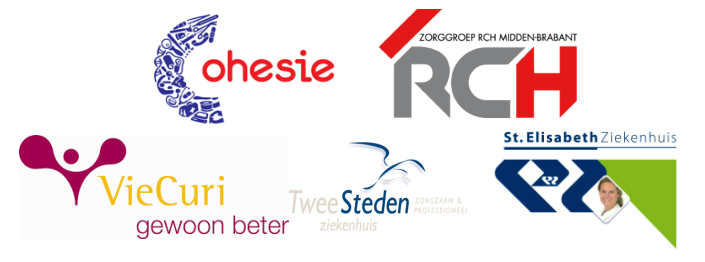 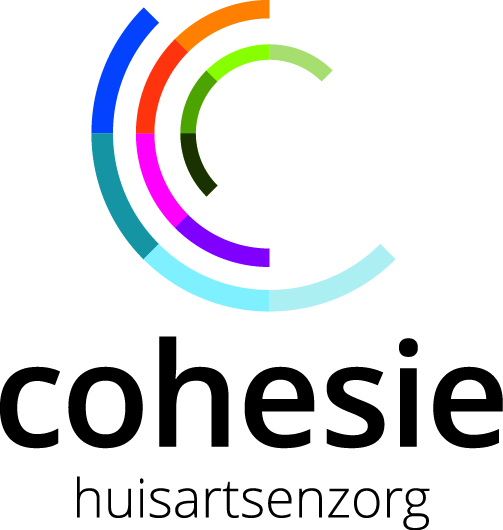 Hoe beoordeelt u nu onderstaande domeinen bij deze patiënt?Week 2              Week 4             Week 14 Hoe beoordeelt u nu onderstaande domeinen bij deze patiënt?Week 2              Week 4             Week 14 Hoe beoordeelt u nu onderstaande domeinen bij deze patiënt?Week 2              Week 4             Week 14 Hoe beoordeelt u nu onderstaande domeinen bij deze patiënt?Week 2              Week 4             Week 14 Actie nodig? Wie schakelt u in?Maag-darmfunctie* GoedMatigSlechtJa / Nee Huisarts / SOG / paramedischBehandelteam chirurgie Behandelteam geriatrieWondgenezingGoedMatigSlechtJa / NeeHuisarts / SOG / paramedischBehandelteam chirurgie Behandelteam geriatrieVoedingsstatusGoedMatigSlechtJa / NeeHuisarts / SOG / paramedischBehandelteam chirurgie Behandelteam geriatrieZelfredzaamheidGoedMatigSlechtJa / NeeHuisarts / SOG / paramedischBehandelteam chirurgie Behandelteam geriatrieMobiliteit/vallenGoedMatigSlechtJa / NeeHuisarts / SOG / paramedischBehandelteam chirurgie Behandelteam geriatrieCognitief functionerenGoedMatigSlechtJa / NeeHuisarts / SOG / paramedischBehandelteam chirurgie Behandelteam geriatriePsychisch welbevinden**GoedMatigSlechtJa / NeeHuisarts / SOG / paramedischBehandelteam chirurgie Behandelteam geriatrieSociale context, inzet professionele hulp***GoedMatigSlechtJa / NeeHuisarts / SOG / paramedischBehandelteam chirurgie Behandelteam geriatrieMotivatie tot herstelGoedMatigSlechtJa / NeeHuisarts / SOG / paramedischBehandelteam chirurgie Behandelteam geriatrieAlgemene conditieGoedMatigSlechtJa / NeeHuisarts / SOG / paramedischBehandelteam chirurgie Behandelteam geriatrieHoe zou u de status van de patiënt samenvatten?Niet kwetsbaarKwetsbaar zonder complexe zorgsituatie of stagnerend herstel Kwetsbaar met complexe zorgsituatie of stagnerend herstel